Утверждаю: Директор по производству                                   В.Н. Рудык «           » «                      __» 2020Техническое заданиена изготовление огнеупорных материалов теплогенератора сушильного барабана.Введение. Настоящее техническое задание предусматривает выбор альтернативных огнеупорных материалов (производителей)  проекта футеровки теплогенератора сушильных барабанов.Характеристика условий эксплуатации.В данном документе представлены требования к огнеупорным материалам для футеровки одного из теплогенераторов сушильного барабана 8,155 м и диаметром 3,080 м на ООО «Побужский ферроникелевый комбинат» по количеству и качеству.Основные требования к огнеупорным материалам. Кирпичи шамотный ША-1 по ГОСТ 390-96Химический состав и свойства: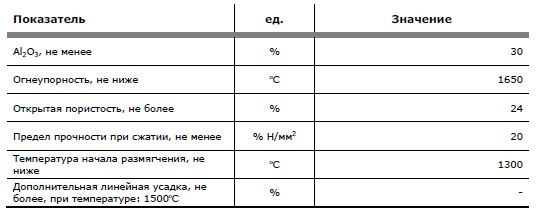 Количество по форматам: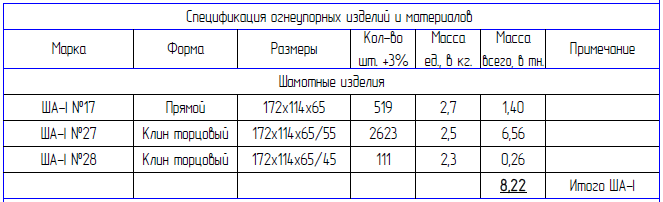 Огнеупорный бетон на основе андалузита – 30,44 тХимический состав: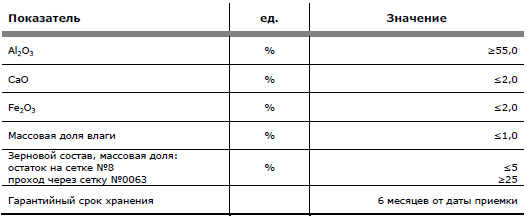 Анкер из термостойкого материала  - 1088 шт. / 0,46 т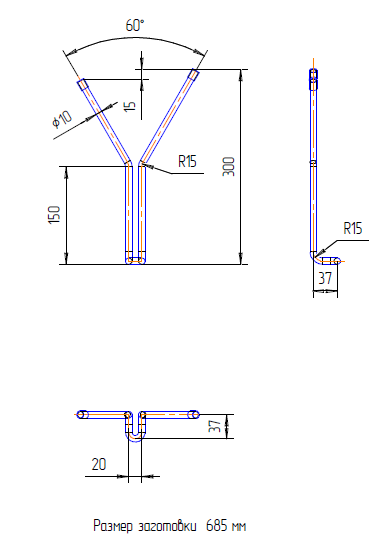 Анкер из термостойкого материала  - 45 шт. / 0,013 т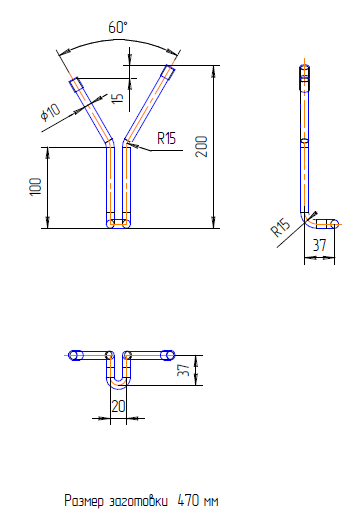 Электрод сварочный  ОЗЛ-310 / ОЗЛ – 6 / ОЗЛ – 39 – 1150 шт. (37 кг)Керамволокнистые маты (δ – 6 мм) – 17,1 м2 / 0,013 т: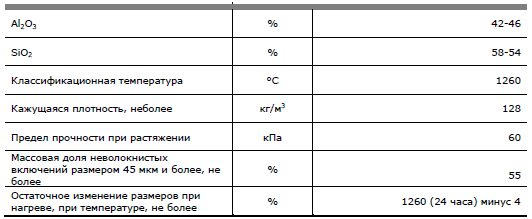 Плиты силикат-кальциевые (δ – 60 мм) – 184,0 м2 / 2,5 т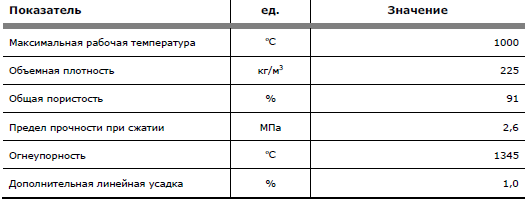 Начальник ПТОС. Приходько